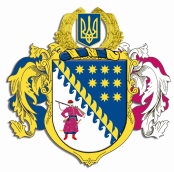 ДНІПРОПЕТРОВСЬКА ОБЛАСНА РАДАVII СКЛИКАННЯПостійна комісія обласної ради з питань комунальної власності, житлово-комунального господарства. Дніпро, пр. Олександра Поля, 2ПРОТОКОЛ № 52засідання постійної комісії обласної ради 15 червня 2018 року11.00Присутні члени комісії: Томчук О.В., Погосян В.Е., Туровська І.Л.,  Мельникова О.В., Бутківський В.В., Романенко В.І., Кравченко П.О. Відсутні члени комісії: Смирнов А.О., Юревич Т.А.У роботі комісії взяли участь:Костіна Н.С. − начальник відділу кадрової роботи з комунальними підприємствами, закладами та установами.Павлів Р.Г. – начальник відділу комунальної власності контролю та аудиту.Виходов Є.А. – начальника відділу оренди нерухомого майна.Головувала: Томчук О.В. Порядок денний:1. Про розгляд  звернення від управління житлово-комунального господарства та комунальної власності стосовно затвердження фінансового плану   на 2018 рік КП ”Верхньодніпровське виробниче управління водопровідно-каналізаційного господарства” ДОР та КП ДОР  „Аульський водовід ” на 2019 рік.2. Про діяльність КЗ „Обласний клінічний центр медико-соціальної експертизи” ДОР.3. Про трудові відносини з керівниками обласних комунальних підприємств, закладів та установ, що належать до спільної власності територіальних громад сіл,  селищ, міст Дніпропетровської області.4. Питання діяльності окремих обласних комунальних підприємств та закладів, що належать до спільної власності територіальних громад сіл, селищ, міст Дніпропетровської області.5. Про оренду нерухомого майна, що є спільною власністю територіальних громад сіл, селищ, міст Дніпропетровської області.6. Про деякі питання управління майном, що належить до спільної власності територіальних громад сіл, селищ, міст Дніпропетровської області.7. Різне.СЛУХАЛИ 1. Про розгляд  звернення від управління житлово-комунального господарства та комунальної власності стосовно затвердження фінансового плану   на 2018 рік КП ”Верхньодніпровське виробниче управління водопровідно-каналізаційного господарства” ДОР та КП ДОР  „Аульський водовід ” на 2019 рік.Інформація: Представник КП "Верхньодніпровське виробниче управління водопровідно-каналізаційного господарства” ДОР.Виступили: Томчук О.В., Погосян В.Е., Бутківський В.В., Кравченко П.О.ВИРІШИЛИ:Заслухавши на засіданні постійної комісії представника КП "Верхньодніпровське виробниче управління водопровідно-каналізаційного господарства” ДОР та розглянувши фінансового плану   на 2018, комісія прийняла рішення затвердити фінансовий план на 2018 рік КП "Верхньодніпровське виробниче управління водопровідно-каналізаційного господарства” ДОР.Результати голосування:за 	   		–  0проти		–  0утримались 	–  7усього 		–  7Рішення не прийняте.Інформація: Страшко В.В. − генеральний директор КП ДОР „Аульський водовід” Виступили: Томчук О.В., Погосян В.Е., Бутківський В.В.ВИРІШИЛИ:Заслухавши на засіданні постійної комісії генерального директора КП ДОР „Аульський водовід” Страшко В.В. комісія прийняла рішення затвердити фінансовий план КП ДОР  „Аульський водовід ” на 2019 рік.Результати голосування:за 	   		–  7проти		–  0утримались 	–  0усього 		–  7СЛУХАЛИ 2. Про діяльність КЗ „Обласний клінічний центр медико-соціальної експертизи” ДОР.Інформація: Концур В.М. – головний лікар комунального закладу „Обласний клінічний центр медико-соціальної експертизи” ДОР.Виступили: Томчук О.В., Погосян В.Е., Туровська І.Л.,  Мельникова О.В., Бутківський В.В., Кравченко П.О. ВИРІШИЛИ:Заслухавши на засіданні постійної комісії представників  громадських організацій, ветеранів та учасників бойових дій, головного лікаря комунального закладу „Обласний клінічний центр медико-соціальної експертизи” ДОР, комісія прийняла рішення:1. Відмінити попередньо прийняте рішення стосовно звільнення  керівника комунального закладу „Обласний клінічний центр медико-соціальної експертизи” ДОР Концура В.М., відповідно до пункту 3 частини 1 статті 40 кодексу про працю України2. Надати головному лікарю комунального закладу час до листопада 2018 року задля подальшого реформування діяльності медико - соціальних експертних комісій Дніпропетровської області та заслухати звіт стосовно проведеної роботи на засідання комісії у листопаді 2018 року наприкінці строку дії контракту із Концуром В.М.3. Рекомендувати управлінню житлово-комунального господарства та комунальної власності внести зміни до проекту рішення „Про трудові відносини з керівниками обласних комунальних підприємств, закладів та установ, що належать до спільної власності територіальних громад сіл,  селищ, міст Дніпропетровської області” стосовно звільнення керівника комунального закладу „Обласний клінічний центр медико-соціальної експертизи” ДОР Концура В.М.Результати голосування:за 	   		–  5проти		–  0утримались 	–  2 усього 		–  7СЛУХАЛИ 2. Про трудові відносини з керівниками обласних комунальних підприємств, закладів та установ, що належать до спільної власності територіальних громад сіл,  селищ, міст Дніпропетровської області.Інформація: Костіна Н.С. − начальник відділу кадрової роботи з комунальними підприємствами, закладами та установами.Виступили: Погосян В.Е., Томчук О.В., Мельникова О.В.ВИРІШИЛИ:Призначити:	Кеду Олександра Миколайовича директором комунального підприємства „Їдальня № 810 Дніпропетровської обласної ради” 
02 липня 2018 року строком на 3 (три) роки з укладенням контракту; Філінову Ларису Олександрівну директором комунального підприємства „Центр народної творчості ,,Дивокрай” Дніпропетровської обласної ради” 16 липня 2018 року строком на 3 (три) роки з укладенням контракту;Земляного Сергія Володимировича директором комунального закладу „Панасівський геріатричний пансіонат” Дніпропетровської обласної ради” 30 серпня 2018 року з укладенням строкового трудового договору строком на 1 (один) рік;Результати голосування:за 			– 7проти		–  0утримались 	–  0усього 		–  7СЛУХАЛИ 3. Питання діяльності окремих обласних комунальних підприємств та закладів, що належать до спільної власності територіальних громад сіл, селищ, міст Дніпропетровської області.Інформація: Костіна Н.С. − начальник відділу кадрової роботи з комунальними підприємствами, закладами та установами.Виступили:  Погосян В.Е., Томчук О.В., Мельникова О.В.ВИРІШИЛИ:Заслухавши інформацію начальника відділу кадрової роботи з комунальними підприємствами, закладами та установами постійна комісія вирішила:   1. Звернутися до голови Дніпропетровської обласної ради з проханням надати можливість попередньо ознайомлюватися з пропозиціями щодо надання фінансової підтримки комунальним підприємствам задля підготовки рішень про надання фінансової підтримки та внесення змін в статути підприємств, які в подальшому виносяться на розгляд та затверджуються рішенням сесії обласної ради.Результати голосування:                                                 за 		          – 7                                                 проти		          – 0                                                 утримались 	– 0 усього 		 –  72. Затвердити в новій редакції статут комунального підприємства Дніпропетровської обласної ради ,,Представництво Придніпров’я”Результати голосування:                                                 за 		          – 2                                                 проти		          – 1                                                 утримались 	– 4 усього 		 –  7Рішення не прийняте.3. Затвердити в новій редакції статут комунального підприємства ,,Цифровий документообіг” Дніпропетровської обласної ради”Результати голосування:                                                 за 		          – 6                                                 проти		          – 1                                                 утримались          – 0усього 		 – 7Викликати директора комунального підприємства ,,Цифровий документообіг” Дніпропетровської обласної ради” наприкінці 2018 року зі звітом про використання коштів та діяльність комунального підприємства.4. Затвердити в новій редакції статут комунального підприємства ,,Декоративні культури” Дніпропетровської обласної ради”Результати голосування:                                                 за 		          – 4                                                 проти		          – 1                                                 утримались          – 2усього 		 – 7Рішення не прийняте.5. Затвердити в новій редакції статут комунального підприємства ,,Агентство регіонального розвитку ,,Регіон-Лідер” Дніпропетровської обласної ради”Результати голосування:                                                 за 		          – 7                                                 проти		          – 0                                                 утримались          – 0усього 		 – 76. Затвердити в новій редакції статути:комунального підприємства ,,Дніпросервіс” Дніпропетровської обласної ради”;комунального підприємства ,,Центр підтримки малого та середнього бізнесу” Дніпропетровської обласної ради”;комунального закладу ,,Обласна стоматологічна поліклініка”;комунального закладу ,,Кам’янський протитуберкульозний диспансер” Дніпропетровської обласної ради”комунального підприємства „Дніпропетровська обласна станція переливання крові”;комунального підприємства „Дніпропетровський обласний клінічний центр кардіології та кардіохірургії” Дніпропетровської обласної ради”;комунального підприємства „Дніпропетровський наркологічний диспансер” Дніпропетровської обласної ради”;комунальне підприємство „Дніпропетровська клінічна психіатрична лікарня” Дніпропетровської обласної ради”;комунального підприємства ,,Дніпропетровська обласна фізіотерапевтична лікарня ,,Солоний лиман”;комунального підприємства ,,Регіональний ландшафтний парк ,,Дніпрові Пороги” Дніпропетровської обласної ради”;комунального підприємства ,,Молодіжний центр міжнародного партнерства, позашкільної та неформальної освіти ,,Освіторіум” Дніпропетровської обласної ради”;Результати голосування:                                                 за 		          – 7                                                 проти		          – 0                                                 утримались          – 0усього 		 – 77. Затвердити передавальний акт (за результатами реорганізації комунального закладу ,,Дніпропетровська обласна фізіотерапевтична лікарня ,,Солоний лиман” шляхом перетворення в комунальне підприємство ,,Дніпропетровська обласна фізіотерапевтична лікарня ,,Солоний лиман”).8. Затвердити передавальний акт (за результатами реорганізації комунального закладу ,,Спеціальна адміністрація регіонального ландшафтного парку ,,Дніпрові Пороги” Дніпропетровської обласної ради” шляхом перетворення в комунальне підприємство ,,Регіональний ландшафтний парк ,,Дніпрові Пороги” Дніпропетровської обласної ради”), що додається.9. Затвердити передавальний акт (за результатами реорганізації комунального „Дніпропетровський дитячо-юнацький центр міжнародного співробітництва” Дніпропетровської обласної ради” шляхом приєднання до комунального підприємства ,,Молодіжний центр міжнародного партнерства, позашкільної та неформальної освіти ,,Освіторіум” Дніпропетровської обласної ради”).Результати голосування:                                                 за 		          – 7                                                 проти		          – 0                                                 утримались          – 0усього 		 – 7СЛУХАЛИ 4. Про оренду нерухомого майна, що є спільною власністю територіальних громад сіл, селищ, міст Дніпропетровської області.Інформація: Виходов Є.А. – начальник відділу оренди нерухомого майнаВиступили:  Томчук О.В., Погосян В.Е., Бутківський В.В., Мельникова О.В.ВИРІШИЛИ:	Розглянувши запропонований проект рішення, постійна комісія вирішила:1. Доповнити до Додатку1 попередньо проголосованого проекту рішення п.13 та п.14, а саме:                                                   Додаток 1        	до рішення обласної радиП Е Р Е Л І К нерухомого майна, що є спільною власністю територіальних громад       сіл, селищ, міст Дніпропетровської області, перебуває на балансі комунальних підприємств, установ, закладів та передається в оренду Результати голосування:                                                 за 		          – 7                                                 проти		          – 0                                                 утримались          – 0усього 		 – 72. Передати в оренду нерухоме майно, що є спільною власністю територіальних громад сіл, селищ, міст Дніпропетровської області та перебуває на балансі комунальних підприємств, установ, закладів, згідно з додатком 2:                                                                                                          Додаток 2        	до рішення обласної радиП Е Р Е Л І К нерухомого майна, що є спільною власністю територіальних громад       сіл, селищ, міст Дніпропетровської області, перебуває на балансі комунальних підприємств, установ, закладів та передається в оренду                                               Результат голосування:                                                 за 		          – 6                                                 проти		          – 1                                                 утримались          – 0усього 		 – 7СЛУХАЛИ 4. Про деякі питання управління майном, що належить до спільної власності територіальних громад сіл, селищ, міст Дніпропетровської області.Інформація: Павлів Р.Г. – начальник відділу комунальної власності контролю та аудиту.ВИРІШИЛИ:Розглянувши запропонований проект рішення „Про деякі питання управління майном, що належить до спільної власності територіальних громад сіл, селищ, міст Дніпропетровської області ” постійна комісія вирішила:1. Передати майно, що належить до спільної власності територіальних громад сіл, селищ, міст Дніпропетровської області:1.1.4. Об’єкт незавершеного будівництва „Реконструкція насосної станції № 3 ДМП ВКГ „Дніпро-Західний Донбас” в господарське відання державного міжрайонного підприємства водопровідно-каналізаційного господарства „Дніпро-Західний Донбас”.Результати голосування:                                                 за 		          – 7                                                 проти		          – 0                                                 утримались          – 0усього 		 – 72. З балансу управління капітального будівництва облдержадміністрації:1.2.5. Введений в експлуатацію об’єкт „Капітальний ремонт внутрішніх приміщень КЗО „Солонянська середня загальноосвітня школа № 1 І – ІІІ ступенів” Солонянської селищної ради (три філії) вул. Шевченка, 33 смт Солоне Солонянського району Дніпропетровської області; 52400, Дніпропетровська обл., Солонянський район, смт Солоне, вул. Шевченка,  до комунальної власності територіальної громади селища міського типу Солоного, за умови прийняття відповідного рішення Солонянською селищною радою згідно з чинним законодавством України.1.2.6. Введений в експлуатацію об’єкт „Капітальний ремонт стадіону КЗО „Солонянська середня загальноосвітня школа № 1 І – ІІІ ступенів” Солонянської селищної ради (три філії) вул. Шевченка, 33                                      смт Солоне Солонянського району Дніпропетровської області; 52400, Дніпропетровська обл., Солонянський район, смт Солоне, вул. Шевченка,  до комунальної власності територіальної громади селища міського типу Солоного, за умови прийняття відповідного рішення Солонянською селищною радою згідно з чинним законодавством України.1.2.7. Введений в експлуатацію об’єкт „Капітальний ремонт                    КЗО „Солонянська середня загальноосвітня школа № 1 І – ІІІ ступенів” Солонянської селищної ради (три філії) вул. Шевченка, 33                                      смт Солоне Солонянського району Дніпропетровської області” до комунальної власності територіальної громади селища міського типу Солоне, за умови прийняття відповідного рішення Солонянською селищною радою згідно з чинним законодавством України.Результати голосування:                                                 за 		          – 7                                                 проти		          – 0                                                 утримались          – 0усього 		 – 73. За зверненням депутата та члена постійної комісії Бутківського В.В виключити з попередньо проголосованого проекту рішення п.1.6, а саме:1.6. Килимові доріжки (шириною  –  та шириною  – 190, ), з оперативного управління комунальної установи „Адміністративне управління Дніпропетровської обласної ради” до комунальної власності територіальної громади селища міського типу Межова за умови прийняття відповідного рішення Межівською селищною радою згідно з чинним законодавством України.Результати голосування:                                                 за 		          – 7                                                 проти		          – 0                                                 утримались          – 0усього 		 – 74. Погодити п.1.20-1.26 проекту рішення , а саме:1.20. Гематологічний аналізатор ХТ-1800, інвентарний номер 10450015 з оперативного управління комунального закладу „Дніпропетровський обласний центр з профілактики та боротьби зі СНІДом” в оперативне управління комунального закладу „Дніпропетровська міська клінічна лікарня №  Дніпропетровської обласної ради”.1.21. Автоматичний біохімічний аналізатор BTS-370 PLUS, інвентарний номер 10450020 з оперативного управління комунального закладу „Дніпропетровський обласний центр з профілактики та боротьби зі СНІДом” в оперативне управління комунального закладу „Магдалинівська центральна районна лікарня” Дніпропетровської обласної ради”.1.22. Монітор Samsung 940 N, інвентарний номер 10480074                           з оперативного управління комунального закладу „Дніпропетровський обласний центр з профілактики та боротьби зі СНІДом” в оперативне управління комунального закладу „Новомосковська центральна районна лікарня” Дніпропетровської обласної ради”.1.23. Монітор Philips 190 VW 9 FB, інвентарний номер 10480055 з оперативного управління комунального закладу „Дніпропетровський обласний центр з профілактики та боротьби зі СНІДом” в оперативне управління комунального закладу „Вільногірська центральна міська лікарня” Дніпропетровської обласної ради”.1.24. Монітор Philips 190 VW 9 FB, інвентарний номер 10480056, монітор Philips 190 VW 9 FB, інвентарний номер 10480057 з оперативного управління комунального закладу „Дніпропетровський обласний центр з профілактики та боротьби зі СНІДом” в оперативне управління комунального закладу „Васильківська центральна районна лікарня” Дніпропетровської обласної ради”.1.25. Монітор Samsung 940 N, інвентарний номер 10480073,               ноутбук Samsung NP 28 PRKV01/SEK, інвентарний номер 10480080 з оперативного управління комунального закладу „Дніпропетровський обласний центр з профілактики та боротьби зі СНІДом” в оперативне управління комунального закладу „Нікопольська дитяча міська лікарня” Дніпропетровської обласної ради”.1.26. Товарно-матеріальні цінності (згідно з додатком 5) з оперативного управління комунального спеціального загальноосвітнього навчально-реабілітаційного закладу „Дніпропетровський обласний методичний психолого-медико-педагогічний центр” в господарське відання комунального підприємства „Головний інформаційно-комунікаційний і науково-виробничий центр” Дніпропетровської обласної ради”.Додаток 5до рішення обласної радиПЕРЕЛІКмайна, що передається з оперативного управління комунального спеціального загальноосвітнього навчально-реабілітаційного закладу „Дніпропетровський обласний методичний психолого-медико-педагогічний центр” у господарське відання комунального підприємства „Головний інформаційно-комунікаційний і науково-виробничий центр” Дніпропетровської обласної ради”Результати голосування:                                                 за 		          – 7                                                 проти		          – 0                                                 утримались          – 0усього 		 – 75. Погодити п.1.27 проекту рішення , а саме:1.27. Гараж і сарай, розташовані за адресою: Дніпропетровська область, Межівський район, смт. Межова, вул. Грушевського, 10, що закріплені на праві господарського відання за обласним комунальним підприємством „Фармація” до комунальної власності територіальної громади селища міського типу Межова за умови прийняття відповідного рішення Межівською селищною радою згідно з чинним законодавством України.Результати голосування:                                                 за 		          – 0                                                 проти		          – 0                                                 утримались          – 7усього 		 – 7Рішення не прийняте.Запросити надати повний пакет документів стосовно зазначеного питання  та перенести розгляд питання на наступне засідання постійної комісії.6. Дозволити комунальним підприємствам, установам, закладам, які належать до спільної власності територіальних громад сіл, селищ, міст Дніпропетровської області, передати на договірній основі в безоплатне тимчасове користування майно, що належить до спільної власності територіальних громад сіл, селищ, міст Дніпропетровської області:Строком на 1 (один) рік:2.1.4. Нежитлові приміщення загальною площею                    (каб. 303, каб. 304, каб. 363), розташовані за адресою: м. Дніпро, вул. Старокозацька, 52 та закріплені на праві господарського відання за комунальним підприємством „Агропроекттехбуд” Дніпропетровської обласної ради”, для розміщення комунального підприємства „Експлуатація автомобільних доріг” Дніпропетровської обласної ради”, за умови відшкодування експлуатаційних витрат та витрат на комунальні послуги за утримання приміщень загальною площею .2.1.5. Нежитлові приміщення загальною площею 152,                      (каб. 126, каб. 128-135), розташовані за адресою: м. Дніпро,                                  вул. Старокозацька, 52 та закріплені на праві господарського відання за комунальним підприємством „Агропроекттехбуд” Дніпропетровської обласної ради”, для розміщення комунального підприємства „Центр народної творчості „Дивокрай” Дніпропетровської обласної ради”, за умови відшкодування експлуатаційних витрат та витрат на комунальні послуги за утримання приміщень загальною площею 152, .2.1.6. Нежитлове приміщення загальною площею                        (каб. 269), розташоване за адресою: м. Дніпро, вул. Старокозацька, 52 та закріплене на праві господарського відання за комунальним підприємством „Агропроекттехбуд” Дніпропетровської обласної ради”, для розміщення комунального підприємства „Дніпросервіс” Дніпропетровської обласної ради”, за умови відшкодування експлуатаційних витрат та витрат на комунальні послуги за утримання приміщення площею . Результати голосування:                                                 за 		          – 7                                                 проти		          – 0                                                 утримались          – 0усього 		 – 72.1.7. Комунальному закладу „Обласний центр екстреної медичної допомоги та медицини катастроф” Дніпропетровської обласної ради”:автомобіль марки УАЗ-3741, реєстраційний номер АЕ 0443 АО та комплектуючі (згідно з додатком 6), закріплені на праві оперативного управління за комунальним закладом „Магдалинівська центральна районна лікарня” Дніпропетровської обласної ради”.2.1.8. Нежитлове приміщення загальною площею                        (каб. 463), розташоване за адресою: м. Дніпро, вул. Старокозацька, 52 та закріплене на праві господарського відання за комунальним підприємством „Агропроекттехбуд” Дніпропетровської обласної ради”, для розміщення громадської організації „Дніпровське товариство політичних в’язнів і репресованих” за умови відшкодування експлуатаційних витрат та витрат на комунальні послуги за утримання приміщення площею .Результати голосування:                                                 за 		          – 7                                                 проти		          – 0                                                 утримались          – 0усього 		 – 7 2.1.9. Нежитлове приміщення загальною площею , розташоване за адресою: м. Дніпро, вул. Космічна, 13 (на цокольному поверсі блоку № 6) та закріплене на праві оперативного управління за комунальним закладом „Дніпропетровська обласна дитяча клінічна лікарня” Дніпропетровської обласної ради”, для розміщення релігійної громади храму на честь ікони Божої матері „Всецариця” парафії Дніпропетровської єпархії Української православної церкви (за умови відшкодування витрат за комунальні послуги).2.1.10. Нежитлове приміщення загальною площею 199, , розташоване за адресою: м. Кам’янське, вул. Сергія Слісаренка, 3 та закріплене на праві оперативного управління за комунальним закладом „Кам’янська міська лікарня №  Дніпропетровської обласної ради”, для розміщення релігійної громади парафії Святителя Луки Дніпродзержинської єпархії Української православної церкви (за умови відшкодування витрат за комунальні послуги).2.1.11. Нежитлове приміщення загальною площею 47, , розташоване за адресою: м. Дніпро, просп. Богдана Хмельницького, 19 та закріплене на праві оперативного управління за комунальним закладом „Дніпропетровська міська клінічна лікарня №  Дніпропетровської обласної ради”, для розміщення релігійної громади святого Апостола і Євангеліста Луки парафії Дніпропетровської єпархії Української православної церкви (за умови відшкодування витрат за комунальні послуги).2.1.12. Нежитлове приміщення загальною площею 15, , розташоване за адресою: м. Дніпро, просп. Богдана Хмельницького, 19 та закріплене на праві оперативного управління за комунальним закладом „Дніпропетровська міська клінічна лікарня №  Дніпропетровської обласної ради”, для розміщення релігійної громади святого Апостола і Євангеліста Луки парафії Дніпропетровської єпархії Української православної церкви (за умови відшкодування витрат за комунальні послуги).2.1.13. Нежитлове приміщення загальною площею 202, , розташоване за адресою: м. Дніпро, вул. Бехтерева, 1 та закріплене на праві оперативного управління за комунальним закладом „Дніпропетровська клінічна психіатрична лікарня” Дніпропетровської обласної ради”, для розміщення храму Святої Преподобної Ксенії (за умови відшкодування витрат за комунальні послуги).2.3. Погодити додаткову угоду комунальним закладом „Дніпропетровська клінічна психіатрична лікарня” Дніпропетровської обласної ради” та храмом Святої Преподобної Ксенії до договору тимчасового безоплатного користування від 03 квітня 2015 року № 650-31/VI щодо продовження терміну дії договору до 22 червня 2018 року.Результати голосування:                                                 за 		          – 2                                                 проти		          – 3                                                 утримались          – 2усього 		 – 7Рішення не прийняте.7. Внести зміни:3.4. До пункту 1.38. рішення обласної ради від 16 березня 2018 року № 331-12/VII „Про деякі питання управління майном, що належить до спільної власності територіальних громад сіл, селищ, міст Дніпропетровської області”, виключивши слово „обласний”.3.5. До пункту 1.31. рішення обласної ради від 16 березня 2018 року № 331-12/VII „Про деякі питання управління майном, що належить до спільної власності територіальних громад сіл, селищ, міст Дніпропетровської області”, замінивши цифри „3К” на „13К”.Результати голосування:                                                 за 		          – 6                                                 проти		          – 0                                                 утримались          – 1усього 		 – 78. Надати згоду:6.1. Комунальному закладу „Кам’янська міська лікарня №  Дніпропетровської обласної ради” на проведення капітального ремонту частини приміщень будівлі, розташованої за адресою: м. Кам’янське,                      вул. Освітня, 12.6.2. Комунальному закладу „Дніпропетровська клінічна психіатрична лікарня” Дніпропетровської обласної ради” на реконструкцію будівлі психіатричного відділення, розташованої за адресою: м. Дніпро,                            вул. Бехтерева, 1.6.3. Комунальному закладу „Стародобровільський психоневрологічний інтернат” Дніпропетровської обласної ради”  на проведення реконструкції гуртожитку на 100 місць під спальний корпус, розташованого за адресою: Дніпропетровська область, Широківський район, с. Стародобровільське, вул. Степова, 2В. 6.4. Комунальному закладу „Криворізька міська клінічна лікарня                   №  Дніпропетровської обласної ради”  на реконструкцію приміщення першого поверху, розташованого за адресою: м. Кривий Ріг,                         майдан 30-річчя Перемоги, 2, під відділення екстреної медичної допомоги.6.5. Комунальному закладу „Криворізька міська клінічна лікарня                   №  Дніпропетровської обласної ради” на реконструкцію приміщень на третьому поверсі будівлі операційного блоку, розташованих за адресою:                м. Кривий Ріг, майдан 30-річчя Перемоги, 2, під розміщення ангіографічної системи. Результати голосування:                                                 за 		          – 7                                                 проти		          – 0                                                 утримались          – 0усього 		 – 79. Прийняти до спільної власності територіальних громад сіл, селищ, міст Дніпропетровської області згідно п.11.1,п.11.2, п.12:11.1. З державної власності друковану продукцію з подальшим закріпленням за обласними комунальними закладами (згідно з додатком  10).                                                                                   Додаток 10до рішення обласної радиПЕРЕЛІКмайна, що передається з державної власності до комунальних закладів освіти, що належать до спільної власності територіальних громад сіл, селищ, міст Дніпропетровської області11.2. З державної власності автомобілі швидкої допомоги JAC Brand  2 штуки з подальшим закріпленням за комунальним закладом „Обласний центр екстреної медичної допомоги та медицини катастроф” Дніпропетровської обласної ради” за умови їх використання за призначенням і невідчуження у приватну власність. 12. Майно (згідно з додатком 11) з оперативного управління комунального вищого навчального закладу „Інститут підприємництва „Стратегія” Дніпропетровської обласної ради” в оперативне управління комунального вищого навчального закладу „Жовтоводський педагогічний коледж” Дніпропетровської обласної ради”.Додаток 11до рішення обласної радиПЕРЕЛІКмайна, що передається  з оперативного управління комунального вищого навчального закладу „Інститут підприємництва „Стратегія” Дніпропетровської обласної ради” у господарське відання комунального підприємства „Жовтоводський водоканал” Дніпропетровської обласної ради”Результати голосування:                                                 за 		          – 7                                                 проти		          – 0                                                 утримались          – 0усього 		 – 710. Перенести на наступне засідання розгляд п.13 та п.14 проекту рішення:13. Передати житлові будинки № 101 а, № 101 б, 101 д, 101 к (з допоміжними приміщеннями), що розташовані по проспекту Гагаріна у  м. Дніпро та закріплені на праві господарського відання за КП „Агропроекттехбуд” ДОР” зі спільної власності територіальних громад сіл. селищ, міст Дніпропетровської області до ОСББ „Гагарінський пасаж .          14. Передати житловий будинок № 101 (з допоміжними приміщеннями), що розташований по проспекту Гагаріна у м. Дніпро та закріплений на праві господарського відання за КП „Агропроекттехбуд” ДОР” зі спільної власності територіальних громад сіл. селищ, міст Дніпропетровської області до ОСББ „Гагарінський пасаж 2”.Запросити від представників ОСББ „Гагарінський пасаж 1” та ОСББ „Гагарінський пасаж 2” усі документи стосовно зазначеного питання, провести виїзне засідання комісії задля подальшого прийняття рішення.Результати голосування:                                                 за 		          – 7                                                 проти		          – 0                                                 утримались          – 0усього 		 – 711. Погодити п.15 проекту рішення, а саме:15. Погодити інвестиційну програму на 2019 рік комунального підприємства Дніпропетровської обласної ради „Аульський водовід”.Результати голосування:                                                 за 		          – 7                                                 проти		          – 0                                                 утримались          – 0усього 		 – 7СЛУХАЛИ 6. Різне.Інформація : Представники ТОВ ,,ХАЙРИНГ”.Звернення з проханням розглянути питання надання дозволу на здійснення модернізації та реконструкції відповідних приміщень у КЗ ,,Дніпро-петровська міська багатопрофільна клінічна лікарня №  ДОР” розташоване за адресою: вул. Ближня, . Дніпро, із проведенням невід’ємних поліпшень з метою розміщення й облаштування їдальні.Виступили: Погосян В.Е.,Томчук О.В., Мельникова О.В., Бутківський В.В., Туровська І.Л.ВИРІШИЛИ:Передати ТОВ ,,ХАЙРИНГ” в оренду нежитлове приміщення  загальною площею , розташоване за адресою: вул. Ближня, . Дніпро, що перебуває в оперативному управлінні КЗ ,,Дніпро-петровська міська багатопрофільна клінічна лікарня №  ДОР”, сума базової орендної плати за місяць – 2 000,00 грн без ПДВ та надати зазначеному товариству за умови укладення договору оренди і підписання акта приймання-передачі та за наявності плану виконання робіт і проектно-кошторисної документації, розробленої згідно з вимогами чинного законодавства, згоду на здійснення модернізації та реконструкції відповідних приміщень із проведенням невід’ємних поліпшень з метою розміщення й облаштування їдальні. Результати голосування:                                                 за 		          – 7                                                 проти		          – 0                                                 утримались          – 0усього 		 – 7Заступник голови комісії                                                   Томчук О.В.Секретар комісії                                                                    Погосян В.Е.№ з/пНазва підприємства, установи, закладу (орендодавця)Орен-дована площа,кв. мСумабазової орендної             платибезПДВ,грнАдресаорендованогомайнаОрендар12345613.Дніпропетровська обласна рада (балансоутриму-вач – КП ,,Агро-проекттехбуд” ДОР”12,201 грнна ріквул. Старокозацька, . ДніпроДепарамен житлово-комунального господарсва а будівництва Дніпроперовської обласної дер-жавної адмінісрації14. Дніпропетровська обласна рада (балансоутриму-вач – КУ ,,Амінісра-тивне управління Дніпроперовськоїобласної ради ”95,281 грнна рікпросп.. Олександра Поля, . ДніпроУправління з питань учасників АТО Дніпро-петровської обласної державної адміністрації№ з/пНазва підприємства, установи, закладу (орендодавця)Орен-дована площа,кв. м / пог. м.Сумабазової орендної             платибезПДВ,грнАдресаорендованогомайнаОрендар1234561.КПК ,,Дніпро-вський акад.-мічний театр драми та комедії” ДОР”13,303 300,00просп. Дмитра Яворницького, 97,м. ДніпроПрАТ ,,ВФ УКРАЇНА”2.КЗ ,,Нікопольська центральна районна лікарня” ДОР”18,9022 700,00вул. Першо-травнева, 58,м. НікопольФОП Компа-нієць Т.А.3.КЗ ,,Криворізька центральна районна лікарня” ДОР”2,50400,00вул. Вишнева, 1а, с. Новомайське,Криворізький районПАТ ,,Державний ощадний банк України”4. КЗ ,,Дніпро-петровська міська клінічна лікарня №  ДОР”18,101 934,00просп., Сергія Нігояна, 53, м. ДніпроПП ,,ВІС-МЕДІК ”5.КЗ ,,Криворізький психоневрологіч-ний диспансер” ДОР”10,001 310,08вул. Дишинського, . Кривий РігПАТ ,,МЕТАБАНК”6.КЗ ,,Криворізький психоневрологіч-ний диспансер” ДОР”7,40940,38вул. Дишинського, . Кривий РігПАТ ,,МЕТАБАНК”1234567.Дніпропетровська обласна рада (балансоутриму-вач – ОКП ,,Фар-мація”)39,403 000,00вул. Володимира Антоновича, 65, м. ДніпроТОВ ,,Система аптек ,,Лінда-Фарм”8.Дніпропетровська обласна рада (балансоутриму-вач – ОКП ,,Фар-мація”)19,001 500,00просп. Мануй-лівський, 29,м. ДніпроТОВ ,,Система аптек ,,Лінда-Фарм”9.Дніпропетровська обласна рада (балансоутриму-вач – КУ ,,Адмі-ністративне управління Дніпропетровської обласної ради”)35,534 900,00вул. Набережна Перемоги, 26, м. Дніпро ПрАТ ,,ВФ Україна ”10.Дніпропетровська обласна рада (балансоутриму-вач – КУ ,,Адмі-ністративне управління Дніпропетровської обласної ради”)39,375 800,00вул. Набережна Перемоги, 26, м. Дніпро ТОВ ,,лайфсел”11.КЗ ,,Нікопольська центральна районна лікарня ” ДОР”34,305 000,00вул. Першо-травнева, 58,м. НікопольТОВ ,,МЛ ,,ДІЛА”12.Дніпропетровська обласна рада (балансоутриму-вач – КП ,,Агро-проекттехбуд” ДОР”)60,103 900,00вул. Філософська, 39а, м. ДніпроФОП Гуц В.Б.13.Дніпропетровська обласна рада (балансоутриму-вач – КП ,,Агро-проекттехбуд” ДОР”)9,90410,00вул. Старо-козацька, 52,м. ДніпроПП ,,Електронні маркувальні системи”14.Дніпропетровська обласна рада (балансоутриму-вач – КЗ ,,Клініч-ний онкологічний диспансер” ДОР”)67,663 500,00вул. Космічна, 21,м. ДніпроФОП Саєнко Д.В.15.Дніпропетровська обласна рада (балансоутриму-вач – КЗ ,,Дніпро-петровська шоста міська клінічна лікарня” ДОР”)52,622 000,00вул. Батумська, . ДніпроФОП Калдаєв А.В.16.Дніпропетровська обласна рада (балансоутриму-вач – КЗ ,,Дніпро-петровська облас-на клінічна лі-карня ім. І.І. Меч-никова” ДОР”)63,065 000,00пл. Соборна. 14, м ДніпроФОП Сіроштан С.М.17.Дніпропетровська обласна рада (балансоутриму-вач – КЗ ,,Клініч-ний онкологічний диспансер” ДОР”)23,503 500,00вул. Космічна, 21,м. ДніпроПП ,,Бодрість”18.Дніпропетровська обласна рада (балансоутриму-вач – КЗ ,,Ново-московська центральна районна лікарня” ДОР”)101,831 500,00вул. Гетьманська, . Ново-московськФОП Саєнко Д.В.19.Дніпропетровська обласна рада (балансоутриму-вач – ОКП ,,Фар-мація”)92,962 200,00просп.. Богдана Хмельницького,. ДніпроПП ,,УКРФАРМ”20.Дніпропетровська обласна рада (балансоутриму-вач – ОКП ,,Фар-мація”)23,80300,00вул. Грушевсько-го, 10, смт МежоваФОП Ненаш-ко  М.С.21.Дніпропетровська обласна рада (балансоутриму-вач – ОКП ,,Фар-мація”)276,106 500,00вул. Холодильна, . ДніпроФОП Любовсь-кий С.О.22.Дніпропетровська обласна рада (балансоутриму-вач – ОКП ,,Фар-мація”)58,604 660,00вул. Центральна, . Вільно-гірськФОП Мусуль-бес В.В.23.Дніпропетровська обласна рада (балансоутриму-вач – ОКП ,,Фар-мація”)122,105 000,00вул. Центральна, . Вільно-гірськФОП Плоха О.В.24.Дніпропетровська обласна рада (балансоутриму-вач – ОКП ,,Фар-мація”)30,00700,00вул. Грушевсько-го, 10, смт МежоваФОП Синяков Ю.О.25.Дніпропетровська обласна рада (балансоутриму-вач – ОКП ,,Фар-мація”)316,407 100,00просп.. Богдана Хмельницького,. ДніпроФОП Любінсь-кий С.О.26.Дніпропетровська обласна рада (балансоутриму-вач – ОКП ,,Фар-мація”)259,005 300,00просп.. Богдана Хмельницького,. ДніпроФОП Петрен-ко В.Ю.27.Дніпропетровська обласна рада (балансоутриму-вач – ОКП ,,Фар-мація”)11,00730,00просп.. Богдана Хмельницького,. ДніпроФОП Петрен-ко В.Ю.28.Дніпропетровська обласна рада (балансоутриму-вач – ОКП ,,Фар-мація”)27,80450,00вул. Строменка, 2а, смт СолонеФОП Косташ О.В.29.Дніпропетровська обласна рада (балансоутриму-вач – ОКП ,,Фар-мація”)5,75140,00просп.. Богдана Хмельницького,. ДніпроФОП Петрен-ко В.Ю.30.Дніпропетровська обласна рада (балансоутриму-вач – ОКП ,,Фар-мація”)23,20500,00вул. Центральна, 51, с. БалівкаФОП Гноєва А.І.31.Дніпропетровська обласна рада (балансоутриму-вач – ОКП ,,Фар-мація”)50,802 600,00вул. Героїв України, 5а, м. ПокровФОП Вялий С.В.32.КЗ ,,Криворізька міська сто-матологічна клінічна поліклініка №  ДОР”2,00150,00просп. Мета-лургів, 12,м. Кривий РігФОП Сеніна Ї.Ю.33.КЗ ,,Дніпро-петровська обласна дитяча клінічна лікарня ” ДОР”1,0070,00вул. Космічна, 13,м. ДніпроФОП Решетило В.І.34.Дніпропетровська обласна рада (балансоутриму-вач – КЗ ,,Дніпро-петровська обласна клінічна лікарня ім. І.І. Мечни-кова”)122,5527 000,00пл. Соборна, 14,м. ДніпроТОВ ,,МДЦ ЕКСПЕРТ”35.Дніпропетровська обласна рада (балансоутриму-вач – КЗ ,,Дніпро-петровська міська клінічна лікарня№  ДОР”)6,00325,00просп.. Мануй-лівський, 29,м. ДніпроТОВ ,,БІАНЧІ-ДНІПРО-ПЕТРОВСЬК ”36.Дніпропетровська обласна рада (балансоутриму-вач – КУ ,,Адмі-ністративне управління Дніпропетровської обласної ради”)18,511 200,00просп. Олександра Поля, . ДніпроПАТ,,УКРПОШТА”37.Дніпропетровська обласна рада (балансоутриму-вач – КУ ,,Адмі-ністративне управління Дніпропетровської обласної ради”)18,511 000,00просп. Олександра Поля, . ДніпроПАТ,,ДЕРЖАВ-НИЙ ОЩАДНИЙ БАНК УКРАЇНИ”38.Дніпропетровська обласна рада (балансоутриму-вач – КЗ ,,Дніпро-петровське обласне клінічне лікувально-профілактичне об’єднання” Фтизіатрія” ДОР”)557,0020 300,00вул. Бехтерева, . ДніпроТОВ ,,УНІВЕРСАЛ-ТЕПЛОПОСТАЧ”39.Дніпропетровська обласна рада (балансоутриму-вач – КЗ ,,Дніпро-петровська обласна клінічна лікарня ім. І.І. Мечни-кова”)1,00200,00пл. Соборна, 14,м. ДніпроФОП Корнілен-ко Ю.А.40.Дніпропетровська обласна рада (балансоутриму-вач  – КП ,,Дніп-ротеплоенерго” ДОР”)49,90900,00просп. Праці, 7,м. ДніпроДП ,,Захід-теплоенерго” КП ,,Дніпротепло-енерго” ДОР”41.Дніпропетровська обласна рада (балансоутриму-вач  – КП ,,Дніп-ротеплоенерго” ДОР”)55,55910,00просп. Праці, 7,м. ДніпроДП ,,Захід-теплоенерго” КП ,,Дніпротепло-енерго” ДОР”42.КЗ ,,Клінічний онкологічний диспансер” ДОР”15,005000,00вул. Космічна, 21,м. ДніпроПрАТ ,,Київстар”43.КЗ ,,Клінічний онкологічний диспансер” ДОР”43,345000,00вул. Космічна, 21,м. ДніпроТОВ ,,лайфселл”44.КЗ ,,Нікопольська центральна районна лікарня ” ДОР”52,303 500,00вул. Першо-травнева, 58,м. НікопольФОП Гриценко Л.В.45.КЗ ,,Нікопольська центральна районна лікарня ” ДОР”6,00300,00вул. Першо-травнева, 58,м. НікопольФОП Ряба Г.П.46.КЗ ,,Нікопольська центральна районна лікарня ” ДОР”9,20850,00вул. Першо-травнева, 58,м. НікопольФОП Савченко І.С.№
з/пНайменуванняІнвентарний номерКількістьБалансова вартість, грн.1.Комплект з патя кабелями 5е-3м 20 шт., кабельний органайзер 1U – 3 шт.,блок розеток із кріпленням у стійку 19" на розеток – 2шт.13640,002.Комутатор MIKROTIK Cloud Router Switch 125-24G-1S-RM1113716815720,003.Сервер Dell PE R430/1xXeon E5-2650v4/16GB(RDIMMs2400MH)/DVD/8x2.5"/4x600GB SAS/2x550W RPS разом із програмним забезпеченням1014800621180403,204.Сервер Dell PE R430/1xXeon E5-2650v4/16GB(RDIMMs2400MH)/DVD/8x2.5"/2x600GB SAS/2x550W RPS разом із програмним забезпеченням1014800632157593,65.Шафа 21U,600x800x1040 мм(Ш*Г*В),акрилове скло, сіра10163013317150,006.ДБЖ Online 3000VA/2 700W 2U LCD 1xC19 8xC13 EPO SNMP/Web101480061259800,00№ з/пНазва виданняНайменування закладуКількість 1.Збірник наукових праць „Наукове забезпечення розвитку освіти в Україні: актуальні проблеми теорії і практики (до 25-річчя НАПН України) (за заг. ред. В.Г. Кременя)КВНЗ „Дніпропетровський обласний інститут післядипломної педагогічної освіти”22.Збірник наукових праць „Освіта з особливими потребами: шляхи розбудови” (за ред. В.В. Засенка, А.А. Колупаєвої)КВНЗ „Дніпропетровський обласний інститут післядипломної педагогічної освіти”22.Збірник наукових праць „Освіта з особливими потребами: шляхи розбудови” (за ред. В.В. Засенка, А.А. Колупаєвої)КЗО „Дніпропетровський навчально- реабілітаційний центр „Шанс” ДОР”52.Збірник наукових праць „Освіта з особливими потребами: шляхи розбудови” (за ред. В.В. Засенка, А.А. Колупаєвої)КЗО „КЗО „Навчально-реабілітаційний центр № 6” ДОР”22.Збірник наукових праць „Освіта з особливими потребами: шляхи розбудови” (за ред. В.В. Засенка, А.А. Колупаєвої)КЗО „Багатопрофільний навчально-реабілітаційний ресурсно-методичний центр корекційної роботи та інклюзивного навчання” ДОР”52.Збірник наукових праць „Освіта з особливими потребами: шляхи розбудови” (за ред. В.В. Засенка, А.А. Колупаєвої)КЗО „Дніпропетровський навчально-реабілітаційний центр № 1 ” ДОР”52.Збірник наукових праць „Освіта з особливими потребами: шляхи розбудови” (за ред. В.В. Засенка, А.А. Колупаєвої)КЗО „Дніпропетровський навчально-реабілітаційний центр  № 10” ДОР”52.Збірник наукових праць „Освіта з особливими потребами: шляхи розбудови” (за ред. В.В. Засенка, А.А. Колупаєвої)КЗО „Навчально-реабілітаційний центр               № 12” ДОР”42.Збірник наукових праць „Освіта з особливими потребами: шляхи розбудови” (за ред. В.В. Засенка, А.А. Колупаєвої)КЗО „Навчально-реабілітаційний центр „Веселка” ДОР”42.Збірник наукових праць „Освіта з особливими потребами: шляхи розбудови” (за ред. В.В. Засенка, А.А. Колупаєвої)КЗО „Верхньодніпровський навчально-реабілітаційний центр” ДОР”52.Збірник наукових праць „Освіта з особливими потребами: шляхи розбудови” (за ред. В.В. Засенка, А.А. Колупаєвої)КЗО „Навчально-реабілітаційний центр” Ніка” ДОР”52.Збірник наукових праць „Освіта з особливими потребами: шляхи розбудови” (за ред. В.В. Засенка, А.А. Колупаєвої)КЗО „Марганецький багатопрофільний навчально-реабілітаційний центр” ДОР”52.Збірник наукових праць „Освіта з особливими потребами: шляхи розбудови” (за ред. В.В. Засенка, А.А. Колупаєвої)КЗО „Криворізький багатопрофільний навчально-реабілітаційний центр „Надія” ДОР”52.Збірник наукових праць „Освіта з особливими потребами: шляхи розбудови” (за ред. В.В. Засенка, А.А. Колупаєвої)КЗО „Криворізький спеціальний багатопрофільний навчально-реабілітаційний центр № 1” ДОР”12.Збірник наукових праць „Освіта з особливими потребами: шляхи розбудови” (за ред. В.В. Засенка, А.А. Колупаєвої)КЗО „Багатопрофільний навчально-реабілітаційний центр „Сузір’я” ДОР”23.Методичні рекомендації „Способи підвищення соціально-адаптованих можливостей людини в умовах переживання наслідків травматичних подій” (за ред. Т.М. Титаренко)КВНЗ „Дніпропетровський обласний інститут післядипломної педагогічної освіти103.Методичні рекомендації „Способи підвищення соціально-адаптованих можливостей людини в умовах переживання наслідків травматичних подій” (за ред. Т.М. Титаренко)КЗК „Дніпропетровська обласна універсальна наукова бібліотека ім. Первоучителів слов’янських Кирила і Мефодія”24.Методичні рекомендації „Шляхи подолання дитячої психотравми в діяльності працівників психологічної служби” (Музиченко І.В., Ткачук І.І.)Комунальний спеціальний загальноосвітній навчально-реабілітаційний заклад „Дніпропетровський обласний методичний ресурсний центр” ДОР”155.Навчальний посібник „Медіаосвітні ресурси розвитку патріотизму і критичного мислення молоді” (Череповська Н.І.)КВНЗ „Дніпропетровський обласний інститут післядипломної педагогічної освіти”105.Навчальний посібник „Медіаосвітні ресурси розвитку патріотизму і критичного мислення молоді” (Череповська Н.І.)КЗК „Дніпропетровська обласна універсальна наукова бібліотека ім. Первоучителів слов’янських Кирила і Мефодія”26.Навчально-методичний посібник „Дидактичне забезпечення та організація уроків математики в початковій школі для сліпих дітей” (Гудим І.М.)КВНЗ „Дніпропетровський обласний інститут післядипломної педагогічної освіти”26.Навчально-методичний посібник „Дидактичне забезпечення та організація уроків математики в початковій школі для сліпих дітей” (Гудим І.М.)КЗО „Навчально-реабілітаційний центр              № 12” ДОР”27.Навчально-методичний посібник „Психологічна модель раннього втручання для дітей з аутизмом” (Скрипник Т.В., Сухіна І.В.,                 Риндер І.Д.)КВНЗ „Дніпропетровський обласний інститут післядипломної педагогічної освіти”57.Навчально-методичний посібник „Психологічна модель раннього втручання для дітей з аутизмом” (Скрипник Т.В., Сухіна І.В.,                 Риндер І.Д.)КЗО „Дніпропетровський навчально- реабілітаційний центр „Шанс” ДОР”57.Навчально-методичний посібник „Психологічна модель раннього втручання для дітей з аутизмом” (Скрипник Т.В., Сухіна І.В.,                 Риндер І.Д.)КЗО „Навчально-реабілітаційний центр               № 6” ДОР”27.Навчально-методичний посібник „Психологічна модель раннього втручання для дітей з аутизмом” (Скрипник Т.В., Сухіна І.В.,                 Риндер І.Д.)КЗО „Багатопрофільний навчально-реабілітаційний ресурсно-методичний центр корекційної роботи та інклюзивного навчання” ДОР”57.Навчально-методичний посібник „Психологічна модель раннього втручання для дітей з аутизмом” (Скрипник Т.В., Сухіна І.В.,                 Риндер І.Д.)КЗО „Дніпропетровський навчально-реабілітаційний центр № 1” ДОР”57.Навчально-методичний посібник „Психологічна модель раннього втручання для дітей з аутизмом” (Скрипник Т.В., Сухіна І.В.,                 Риндер І.Д.)КЗО „Дніпропетровський навчально-реабілітаційний центр  № 10” ДОР”57.Навчально-методичний посібник „Психологічна модель раннього втручання для дітей з аутизмом” (Скрипник Т.В., Сухіна І.В.,                 Риндер І.Д.)КЗО „Навчально-реабілітаційний центр№ 12” ДОР”17.Навчально-методичний посібник „Психологічна модель раннього втручання для дітей з аутизмом” (Скрипник Т.В., Сухіна І.В.,                 Риндер І.Д.)КЗО „Навчально-реабілітаційний центр „Веселка” ДОР”47.Навчально-методичний посібник „Психологічна модель раннього втручання для дітей з аутизмом” (Скрипник Т.В., Сухіна І.В.,                 Риндер І.Д.)КЗО „Верхньодніпровський навчально-реабілітаційний центр” ДОР”57.Навчально-методичний посібник „Психологічна модель раннього втручання для дітей з аутизмом” (Скрипник Т.В., Сухіна І.В.,                 Риндер І.Д.)КЗО „Нікопольський навчально-реабілітаційний центр „Ніка” ДОР”57.Навчально-методичний посібник „Психологічна модель раннього втручання для дітей з аутизмом” (Скрипник Т.В., Сухіна І.В.,                 Риндер І.Д.)КЗО „Марганецький багатопрофільний навчально-реабілітаційний центр” ДОР”57.Навчально-методичний посібник „Психологічна модель раннього втручання для дітей з аутизмом” (Скрипник Т.В., Сухіна І.В.,                 Риндер І.Д.)КЗО „Криворізький багатопрофільний навчально-реабілітаційний центр „Надія” ДОР”5КЗО „Криворізький спеціальний багатопрофільний навчально-реабілітаційний центр № 1” ДОР”5КЗО „Багатопрофільний навчально-реабілітаційний центр „Сузір’я” ДОР”28.Нормативний бюлетень (з інклюзивної освіти) (Луценко І.В.)КВНЗ „Дніпропетровський обласний інститут післядипломної педагогічної освіти”58.Нормативний бюлетень (з інклюзивної освіти) (Луценко І.В.)КЗО „Дніпропетровський навчально- реабілітаційний центр „Шанс” ДОР28.Нормативний бюлетень (з інклюзивної освіти) (Луценко І.В.)КЗО „Навчально-реабілітаційний центр               № 6” ДОР”18.Нормативний бюлетень (з інклюзивної освіти) (Луценко І.В.)КЗО „Навчально-реабілітаційний центр № 12” ДОР”28.Нормативний бюлетень (з інклюзивної освіти) (Луценко І.В.)КЗО „Навчально-реабілітаційний Центр „Веселка” ДОР”18.Нормативний бюлетень (з інклюзивної освіти) (Луценко І.В.)КЗО „Нікопольський навчально-реабілітаційний центр „Ніка” ДОР”58.Нормативний бюлетень (з інклюзивної освіти) (Луценко І.В.)КЗО „Марганецький багатопрофільний навчально-реабілітаційний центр” ДОР”58.Нормативний бюлетень (з інклюзивної освіти) (Луценко І.В.)КЗО „Криворізький багатопрофільний навчально-реабілітаційний центр „Надія” ДОР”38.Нормативний бюлетень (з інклюзивної освіти) (Луценко І.В.)КЗО „Криворізький спеціальний багатопрофільний навчально-реабілітаційний центр № 1” ДОР”28.Нормативний бюлетень (з інклюзивної освіти) (Луценко І.В.)КЗО „Багатопрофільний навчально-реабілітаційний центр „Сузір’я” ДОР”29.Посібник „Компетентнісний підхід до вивчення української літератури в основній школі” (Бойчук Г.Л., Братко В.О., Логвиненко Н.М., Паламар С.П., Тименко В.М., Басоля А.М., Шевченко З.О.)КВНЗ „Дніпропетровський обласний інститут післядипломної педагогічної освіти”3010.Посібник „Оцінювання інформаційно-комунікаційної компетентності учнів та педагогів в умовах євро інтеграційних процесів в освіті” (Гриценчук О.О., Іванюк І.В., Кравчина О.Є., Лещенко М.П., Галицька І.Д., Овчарук О.В., Сороко Н.В., Тимчук Л.І.)КВНЗ „Дніпропетровський обласний інститут післядипломної педагогічної освіти”3011.Посібник „Прикладні аспекти становлення політико-правової свідомості молоді”                                         (за ред.  З.Ф. Сіверс)КВНЗ „Дніпропетровський обласний інститут післядипломної педагогічної освіти”511.Посібник „Прикладні аспекти становлення політико-правової свідомості молоді”                                         (за ред.  З.Ф. Сіверс)КЗК „Дніпропетровська обласна універсальна наукова бібліотека ім. Первоучителів слов’янських Кирила і Мефодія”212.Посібник „Теоретичні та методичні засади інтеграції природничо-наукової освіти основної школи” (Єльченко В.Р. та інші)КВНЗ „Дніпропетровський обласний інститут післядипломної педагогічної освіти”6513.Програми з корекційно-розвиткової роботи для підготовчих, 1 – 4 класів спеціальних загальноосвітніх  навчальних закладів для дітей з тяжкими порушеннями мовлення: „Корекція мовлення”, „Корекція розвитку” (Трофименко Л.І., Ільяна В.М., Пригода З.С., Грибань Г.В., Аркадьева О.О., Рібцун Ю.В.)КВНЗ „Дніпропетровський обласний інститут післядипломної педагогічної освіти”313.Програми з корекційно-розвиткової роботи для підготовчих, 1 – 4 класів спеціальних загальноосвітніх  навчальних закладів для дітей з тяжкими порушеннями мовлення: „Корекція мовлення”, „Корекція розвитку” (Трофименко Л.І., Ільяна В.М., Пригода З.С., Грибань Г.В., Аркадьева О.О., Рібцун Ю.В.)КЗО „Дніпропетровський навчально- реабілітаційний центр „Шанс” ДОР”513.Програми з корекційно-розвиткової роботи для підготовчих, 1 – 4 класів спеціальних загальноосвітніх  навчальних закладів для дітей з тяжкими порушеннями мовлення: „Корекція мовлення”, „Корекція розвитку” (Трофименко Л.І., Ільяна В.М., Пригода З.С., Грибань Г.В., Аркадьева О.О., Рібцун Ю.В.)КЗО „Навчально-реабілітаційний центр              № 6” ДОР”513.Програми з корекційно-розвиткової роботи для підготовчих, 1 – 4 класів спеціальних загальноосвітніх  навчальних закладів для дітей з тяжкими порушеннями мовлення: „Корекція мовлення”, „Корекція розвитку” (Трофименко Л.І., Ільяна В.М., Пригода З.С., Грибань Г.В., Аркадьева О.О., Рібцун Ю.В.)КЗО „Багатопрофільний навчально-реабілітаційний ресурсно-методичний центр корекційної роботи та інклюзивного навчання” ДОР”513.Програми з корекційно-розвиткової роботи для підготовчих, 1 – 4 класів спеціальних загальноосвітніх  навчальних закладів для дітей з тяжкими порушеннями мовлення: „Корекція мовлення”, „Корекція розвитку” (Трофименко Л.І., Ільяна В.М., Пригода З.С., Грибань Г.В., Аркадьева О.О., Рібцун Ю.В.)КЗО „Дніпропетровський навчально-реабілітаційний центр № 1” ДОР”513.Програми з корекційно-розвиткової роботи для підготовчих, 1 – 4 класів спеціальних загальноосвітніх  навчальних закладів для дітей з тяжкими порушеннями мовлення: „Корекція мовлення”, „Корекція розвитку” (Трофименко Л.І., Ільяна В.М., Пригода З.С., Грибань Г.В., Аркадьева О.О., Рібцун Ю.В.)КЗО „Дніпропетровський навчально-реабілітаційний центр  № 10” ДОР”513.Програми з корекційно-розвиткової роботи для підготовчих, 1 – 4 класів спеціальних загальноосвітніх  навчальних закладів для дітей з тяжкими порушеннями мовлення: „Корекція мовлення”, „Корекція розвитку” (Трофименко Л.І., Ільяна В.М., Пригода З.С., Грибань Г.В., Аркадьева О.О., Рібцун Ю.В.)КЗО „Навчально-реабілітаційний центр № 12” ДОР”413.Програми з корекційно-розвиткової роботи для підготовчих, 1 – 4 класів спеціальних загальноосвітніх  навчальних закладів для дітей з тяжкими порушеннями мовлення: „Корекція мовлення”, „Корекція розвитку” (Трофименко Л.І., Ільяна В.М., Пригода З.С., Грибань Г.В., Аркадьева О.О., Рібцун Ю.В.)КЗО „Верхньодніпровський навчально-реабілітаційний центр” ДОР”513.Програми з корекційно-розвиткової роботи для підготовчих, 1 – 4 класів спеціальних загальноосвітніх  навчальних закладів для дітей з тяжкими порушеннями мовлення: „Корекція мовлення”, „Корекція розвитку” (Трофименко Л.І., Ільяна В.М., Пригода З.С., Грибань Г.В., Аркадьева О.О., Рібцун Ю.В.)КЗО „Нікопольський навчально-реабілітаційний центр „Ніка” ДОР”513.Програми з корекційно-розвиткової роботи для підготовчих, 1 – 4 класів спеціальних загальноосвітніх  навчальних закладів для дітей з тяжкими порушеннями мовлення: „Корекція мовлення”, „Корекція розвитку” (Трофименко Л.І., Ільяна В.М., Пригода З.С., Грибань Г.В., Аркадьева О.О., Рібцун Ю.В.)КЗО „Марганецький багатопрофільний навчально-реабілітаційний центр” ДОР”513.Програми з корекційно-розвиткової роботи для підготовчих, 1 – 4 класів спеціальних загальноосвітніх  навчальних закладів для дітей з тяжкими порушеннями мовлення: „Корекція мовлення”, „Корекція розвитку” (Трофименко Л.І., Ільяна В.М., Пригода З.С., Грибань Г.В., Аркадьева О.О., Рібцун Ю.В.)КЗО „Криворізький багатопрофільний навчально-реабілітаційний центр „Надія” ДОР”513.Програми з корекційно-розвиткової роботи для підготовчих, 1 – 4 класів спеціальних загальноосвітніх  навчальних закладів для дітей з тяжкими порушеннями мовлення: „Корекція мовлення”, „Корекція розвитку” (Трофименко Л.І., Ільяна В.М., Пригода З.С., Грибань Г.В., Аркадьева О.О., Рібцун Ю.В.)КЗО „Криворізький спеціальний багатопрофільний навчально-реабілітаційний центр № 1” ДОР”213.Програми з корекційно-розвиткової роботи для підготовчих, 1 – 4 класів спеціальних загальноосвітніх  навчальних закладів для дітей з тяжкими порушеннями мовлення: „Корекція мовлення”, „Корекція розвитку” (Трофименко Л.І., Ільяна В.М., Пригода З.С., Грибань Г.В., Аркадьева О.О., Рібцун Ю.В.)КЗО „Багатопрофільний навчально-реабілітаційний центр „Сузір’я” ДОР”5№ з/пНайменуванняОдиниця виміруКількістьЗалишкова вартість, грн№ з/пНайменуванняОдиниця виміруКількістьЗалишкова вартість, грн№ з/пНайменуванняОдиниця виміруКількістьЗалишкова вартість, грн№ з/пНайменуванняОдиниця виміруКількістьЗалишкова вартість, грн123451.Автопилососшт.195,002.Антресольшт.130,003.Апарат „Гамма-2”шт.193,004.Багатофункціональний лазерний пристрій Canonшт.1498,005.Балон ацетиленовийшт.125,006.Балон ацетиленовийшт.125,007.Балон вуглекислотнийшт.15,008.Балон кисневийшт.110,009.Балон кисневийшт.110,0010.Балон під азотшт.110,0011.Балон під азотшт.110,0012.Електроінструмент „Stern” AG-125D, 600Wшт.1135,0013.БФП Samsung SL-M2070шт.11593,0014.БФП Samsung SL-M2070шт.11594,0015.Вішалка груповашт.1150,0016.Вогнегасникшт.15,0017.Вогнегасникшт.15,0018.Вогнегасникшт.15,0019.Вогнегасникшт.15,0020.Вогнегасникшт.15,0021.Вогнегасникшт.15,0022.Вогнегасникшт.15,0023.Вогнегасникшт.15,0024.Вогнегасникшт.15,0025.Вогнегасник ВВ-2шт.147,0026.Вогнегасник ВВ-3шт.150,0027.Вогнегасник ВВ-3шт.150,0028.Вогнегасник ВВ-3шт.150,0029.Вогнегасник ВВ-3шт.150,0030.Вогнегасник ВВ-3шт.150,0031.Вогнегасник ВВ-3шт.150,0032.Вогнегасник ВВ-3шт.150,0033.Вогнегасник ВВ-5шт.166,0034.Вогнегасник ВВ-5шт.166,0035.Вогнегасник ВВ-5шт.166,0036.Вогнегасник ВВ-5шт.166,0037.Вогнегасник ВВ-5шт.166,0038.Вогнегасник ВВ-5шт.166,0039.Вогнегасник ВВ-5шт.166,0040.Вогнегасник ВВ-5шт.166,0041.Вогнегасник ВВ-5шт.166,0042.Вогнегасник ВВ-5шт.166,0043.Вогнегасник ВВ-5шт.166,0044.Вогнегасник ВВ-5шт.166,0045.Вогнегасник ВВ-5шт.166,0046.Вогнегасник ВВ-5шт.166,0047.Вогнегасник ВВ-5шт.166,0048.Вогнегасник ОУЗшт.150,0049.Вогнегасник ОП-6шт.150,0050.Вогнегасник ОП-6шт.150,0051.Вогнегасник ОП-6шт.150,0052.Вогнегасник ОП-6шт.150,0053.Вогнегасник ОП-6шт.150,0054.Вогнегасник ОУЗшт.150,0055.Вогнегасник ОУЗшт.150,0056.Вогнегасник ОУЗшт.150,0057.Вогнегасник ОУЗшт.150,0058.Вогнегасник ОУЗшт.150,0059.Вогнегасник ОУЗшт.150,0060.Вогнегасник ОУЗшт.150,0061.Вогнегасник ОУЗшт.150,0062.Вогнегасник ОУЗшт.150,0063.Вогнегасник ОУЗшт.150,0064.Вогнегасник ОУЗшт.150,0065.Вогнегасник ОУЗшт.150,0066.Водолічильникшт.174,0067.Водонагрівачшт.1380,0068.Водонагрівачшт.1380,0069.Водонагрівач 100л з вод. теномшт.1425,0070.Гантелі розбірні прогумовані 7 кгшт.1252,0071.Гантелі розбірні прогумовані 14 кгшт.1455,0072.Домкратшт.123,0073.Дошка класнашт.122,0074.Дошка класнашт.1107,0075.Дошка класнашт.1107,0076.Дошка класнашт.122,0077.Дошка класнашт.122,0078.Дошка шкільнашт.125,0079.Дошка шкільнашт.125,0080.Дошка шкільнашт.125,0081.Дошка шкільна 3-створчаташт.1493,0082.Дошка шкільна зеленашт.1464,0083.Драбина ЛСМ Л312шт.15,0084.Драбина ЛСМ Л312шт.115,0085.Драбина на 8 сход.шт.187,0086.Драбина трансфор.шт.1295,0087.Драбина універс. 8-ступінчасташт.1499,0088.Драбина-стрем’янкашт.15,0089.Дриль електр. ЧЕ-4036шт.115,0090.Дриль ударн.шт.1874,1791.Електролічильник 3-фазнийшт.1256,0092.Електролічильник Р01658шт.190,0093.Жалюзі вертткальні з тканиништ.7763,0094.Жалюзі вертикальнішт.2396,0095.Жалюзі вертикальнішт.152985,0096.Жалюзі вертикальнішт.7938,0097.Жалюзі вертикальні світло-сірішт.314117,0098.Жалюзі вертикальні Shantuncшт.71162,0099.Замок кодовийшт.112,00100.Казан 20лшт.130,00101.Казан 20лшт.130,00102.Казан 30лшт.15,00103.Казан 30лшт.15,00104.Казан 30лшт.15,00105.Казан 30лшт.15,00106.Казан 30лшт.15,00107.Казан 30лшт.15,00108.Каструля алюмін. 4,5лшт.139,00109.Каструля емал. 2лшт.119,00110.Каструля емал. 2лшт.119,00111.Каструля емал. 3лшт.124,00112.Каструля емал. 3лшт.124,00113.Каструля емал. 5лшт.124,00114.Каструля емал. 5лшт.124,00115.Каструля емал. 5,5лшт.131,00116.Каструля емал. 5,5лшт.131,00117.Каструля емальована 1/5шт.118,00118.Каструля емальована 1/5шт.118,00119.Каструля емальована 9лшт.112,00120.Каструля емальована 9лшт.120,00121.Кафедрашт.1128,00122.Кафедрашт.1128,00123.Кафедра підлоговашт.1160,00124.Кафедра підлоговашт.1160,00125.Кафедра підлоговашт.1160,00126.Кафедра підлоговашт.1160,00127.Кафедра підлоговашт.1159,00128.Кафедра підлоговашт.1160,00129.Кафедра підлоговашт.1160,00130.Кафедра підлоговашт.1160,00131.Кафедра підлоговашт.1159,00132.Кафедра підлоговашт.1159,00133.Кафедра підлоговашт.1159,00134.Кафедра підлоговашт.1159,00135.Кафедра підлоговашт.1159,00136.Кафедра підлоговашт.1159,00137.Кафедра підлоговашт.1160,00138.Кафедра настільнашт.169,00139.Кафедра настільнашт.169,00140.Кафедра настільнашт.170,00141.Кафедра настільнашт.170,00142.Компресор BFL 24Lшт.1495,00143.Крісло м’яке (шкіра)шт.1145,00144.Кушеткашт.1246,00145.Лава для штангишт.1340,00146.Лічильник 3-фазний HIH 2301шт.1188,00147.Лічильник акт. ел. ен.шт.1248,00148.Лічильник для холодної водишт.1175,00149.Лічильник електричнийшт.115,00150.Лічильник СТК-3шт.1424,00151.Манометри надлишкового тиску шт.8292,00152.Масляний радіатор Elbeeшт.1133,00153.Масляний радіатор Elbeeшт.1133,00154.Масляний радіатор Elbeeшт.1133,00155.Мереж. маршрутизатор Lantech 24 portшт.1245,00156.Миска емал.шт.15,00157.Миска емал.шт.13,00158.Миска емал.шт.13,00159.Миска емал.шт.114,00160.Миска емал.шт.115,00161.Миска емал.шт.117,00162.Миска емал.шт.117,00163.Мікроскоп МБС-9шт.1100,00164.Підлоговий вентиляторшт.150,00165.Підлоговий вентиляторшт.150,00166.Підлоговий вентиляторшт.150,00167.Підлоговий вентиляторшт.150,00168.Обігрівач RF 2912-005шт.1185,00169.Обігрівач RF 2912-005шт.1185,00170.Обігрівач RF 2912-005шт.1185,00171.Обігрівач RF 2912-005шт.1185,00172.Обігрівач RF 2912-005шт.1185,00173.Обігрівач RF 2912-005шт.1185,00174.Обігрівач ST-OH1659шт.1130,00175.Обігрівач ST-OH1659шт.1130,00176.Обігрівач масляний „Каховка”шт.1125,00177.Обігрівач масляний „Каховка”шт.1125,00178.Перемикач-вимикач 100Ашт.198,00179.Перемикач-вимикач 100Ашт.198,00180.Перемикач-вимикач 380В, 250Ашт.1195,00181.Підсилювач 100 У-101шт.1120,00182.Підсилювач 100 У-101шт.1120,00183.Пож. рукав латексний д. 51шт.188,00184.Пож. рукав латексний д. 51шт.187,00185.Пож. рукав латексний д. 51шт.178,00186.Пож. рукав латексний д. 51шт.178,00187.Пож. рукав латексний д. 51шт.178,00188.Пож. рукав латексний д. 51шт.178,00189.Пож. рукав латексний д. 51шт.189,00190.Пож. рукав латексний д. 51шт.189,00191.Пож. рукав латексний д. 51шт.189,00192.Пож. рукав латексний д. 51шт.189,00193.Пож. рукав латексний д. 51шт.189,00194.Пож. рукав латексний д. 51шт.189,00195.Пож. рукав латексний д. 51шт.189,00196.Пож. рукав латексний д. 51шт.189,00197.Пож. рукав латексний д. 51шт.189,00198.Пож. рукав латексний д. 51шт.189,00199.Пож. рукав латексний д. 51шт.189,00200.Пож. рукав латексний д. 51шт.177,00201.Пож. рукав латексний д. 51шт.177,00202.Пож. рукав латексний д. 51шт.177,00203.Пож. рукав латексний д. 51шт.177,00204.Пож. рукав латексний д. 51шт.177,00205.Пож. рукав латексний д. 51шт.177,00206.Пож. рукав латексний д. 51шт.177,00207.Пож. рукав латексний д. 51шт.177,00208.Пож. рукав латексний д. 51шт.189,00209.Пож. рукав латексний д. 51шт.189,00210.Пож. рукав латексний д. 51шт.189,00211.Пож. рукав латексний д. 51шт.189,00212.Пож. рукав латексний д. 51шт.189,00213.Пож. рукав латексний д. 51шт.190,00214.Принтер Xerox Phaser 3117шт.1303,00215.Принтер Xerox Phaser 3117шт.1243,00216.Принтер Xerox Phaser 3117шт.1243,00217.Принтер лаз. Samsung ML 16401шт.1402,00218.Принтер лаз. Samsung ML 1661шт.1422,00219.Приставний сегмент кутовийшт.1147,00220.Прожекторшт.119,00221.Прожекторшт.119,00222.Прожекторшт.119,00223.Радіатор маслянийшт.175,00224.Радіатор маслянийшт.175,00225.Радіатор маслянийшт.1148,00226.Радіатор маслянийшт.1133,00227.Радіатор маслянийшт.1133,00228.Радіатор маслянийшт.1133,00229.Сейф металевийшт.130,00230.Сковородашт.19,00231.Сковородашт.115,00232.Сотійникшт.12,00233.Сотійникшт.12,00234.Сотійникшт.12,00235.Сотійникшт.12,00236.Спортивне устаткування (бігові перешкоди)шт.880,00237.Спортивне устаткування (гімнастична колода)шт.115,00238.Спортивне устаткування (гімнастичні бруси)шт.230,00239.Спортивне устаткування (турнік)шт.115,00240.Спортивне устаткування (футбольні ворота)шт.280,00241.Спортивне устаткування (щит баскетбольний)шт.113,00242.Стелаж для книжокшт.135,00243.Стелаж металевийшт.135,00244.Стелаж металевийшт.135,00245.Стелаж металевийшт.194,00246.Стелаж металевийшт.194,00247Стелаж металевийшт.194,00248.Стелаж металевийшт.135,00249.Стелаж металевийшт.194,00250.Стелаж металевийшт.194,00251.Стелаж металевийшт.135,00252.Стелаж металевийшт.135,00253.Стелаж СПС-11470шт.150,00254.Стелаж СПС-11470шт.150,00255.Стелаж СПС-11470шт.150,00256.Стелаж універсальнийшт.122,00257.Стелаж універсальнийшт.122,00258.Стелаж універсальнийшт.122,00259.Столи учнівськішт.264927,00260.Столи аудиторнішт.25375,00261.Столи аудиторні без полицішт.3288,00262.Стіл двотумбовийшт.175,00263.Стіл двотумбовийшт.175,00264.Стіл двотумбовийшт.175,00265.Стіл двотумбовийшт.175,00266.Стіл двотумбовийшт.175,00267.Стіл двотумбовийшт.175,00268.Стіл двотумбовийшт.175,00269.Стіл двотумбовийшт.175,00270.Стіл двотумбовийшт.175,00271.Стіл двотумбовийшт.175,00272.Стіл двотумбовийшт.175,00273.Стіл двотумбовийшт.175,00274.Стіл двотумбовийшт.175,00275.Стіл двотумбовийшт.175,00276.Стіл для фотолаб.шт.125,00277.Стіл журнальнийшт.115,00278.Стіл журнальнийшт.115,00279.Стіл журнальнийшт.115,00280.Стіл журнальнийшт.115,00281.Стіл журнальнийшт.115,00282.Стіл журнальний на полозахшт.110,00283.Стіл журнальний на полозахшт.110,00284.Стіл журнальний на полозахшт.110,00285.Стіл журнальний на полозахшт.110,00286.Стіл журнальний на полозахшт.110,00287.Стіл журнальний на полозахшт.110,00288.Стіл журнальний на полозахшт.110,00289Стіл журнальний на полозахшт.110,00290.Стіл комп. великийшт.1225,00291.Стіл комп. великийшт.1225,00292.Стіл комп. з місцем під сист. блокшт.1125,00293.Стіл комп. малийшт.1125,00294.Стіл комп. малийшт.1125,00295.Стіл комп. малийшт.1125,00296.Стіл комп. малийшт.1124,00297.Стіл комп. малийшт.1124,00298.Стіл комп. малийшт.1124,00299.Стіл комп. малийшт.1140,00300.Стіл комп. малийшт.1140,00301.Стіл комп. малийшт.1140,00302.Стіл комп’ютернийшт.1168,00303.Стіл комп’ютернийшт.1168,00304.Стіл комп’ютернийшт.1168,00305.Стіл комп’ютернийшт.1168,00306.Стіл комп’ютернийшт.1168,00307.Стіл комп’ютернийшт.1168,00308.Стіл комп’ютернийшт.189,00309.Стіл з н/сталішт.135,00310.Стіл металевий на каркасішт.1088640,00311.Стіл металевий на каркасішт.1007900,00312.Стіл однотумбовийшт.150,00313.Стіл однотумбовийшт.169,00314.Стіл однотумбовийшт.169,00315.Стіл однотумбовийшт.179,00316.Стіл однотумбовийшт.167,00317.Стіл однотумбовийшт.167,00318.Стіл однотумбовийшт.169,00319.Стіл однотумбовийшт.150,00320.Стіл однотумбовийшт.150,00321.Стіл однотумбовийшт.150,00322.Стіл однотумбовийшт.150,00323.Стіл однотумбовийшт.150,00324.Стіл однотумбовийшт.150,00325.Стіл однотумбовийшт.150,00326.Стіл однотумбовийшт.154,00327.Стіл однотумбовийшт.154,00328.Стіл однотумбовийшт.167,00329.Стіл однотумбовийшт.150,00330.Стіл однотумбовийшт.150,00331.Стіл однотумбовийшт.150,00332.Стіл однотумбовийшт.150,00333.Стіл однотумбовийшт.154,00334.Стіл однотумбовийшт.169,00335.Стіл однотумбовийшт.179,00336.Стіл однотумбовийшт.179,00337.Стіл однотумбовийшт.150,00338.Стіл однотумбовийшт.142,00339.Стіл однотумбовийшт.150,00340.Стіл однотумбовийшт.142,00341.Стіл однотумбовийшт.150,00342.Стіл однотумбовийшт.150,00343.Стіл однотумбовийшт.150,00344.Стіл однотумбовийшт.169,00345.Стіл однотумбовийшт.167,00346.Стіл однотумбовийшт.150,00347.Стіл однотумбовийшт.179,00348.Стіл однотумбовий комп’ютернийшт.1115,00349.Стіл однотумбовий комп’ютернийшт.1115,00350.Стіл однотумбовий комп’ютернийшт.1115,00351.Стіл однотумбовий комп’ютернийшт.1115,00352.Стіл однотумбовий комп’ютернийшт.1114,00353.Стіл однотумбовий комп’ютернийшт.1114,00354.Стіл однотумбовий комп’ютернийшт.1114,00355.Стіл однотумбовий комп’ютернийшт.1114,00356.Стіл однотумбовий комп’ютернийшт.1114,00357.Стіл однотумбовий комп’ютернийшт.1114,00358.Стіл однотумбовий комп’ютернийшт.1114,00359.Стіл однотумбовий комп’ютернийшт.1114,00360.Стіл однотумбовий комп’ютернийшт.1114,00361.Стіл однотумбовий комп’ютернийшт.1114,00362.Стіл однотумбовий комп’ютернийшт.1114,00363.Стіл письмовийшт.167,00364.Стіл письмовий однотумбовийшт.150,00365.Стіл письмовий однотумбовийшт.150,00366.Стіл письмовий однотумбовийшт.150,00367.Стіл письмовий однотумбовийшт.150,00368.Стіл письмовий однотумбовийшт.150,00369.Стіл письмовий однотумбовийшт.150,00370.Стіл письмовий однотумбовийшт.150,00371.Стіл письмовий однотумбовийшт.150,00372.Стіл письмовий однотумбовийшт.150,00373.Стіл для президіумашт.120,00374.Стіл для президіумашт.120,00375.Стіл приставнийшт.115,00376.Стіл приставнийшт.115,00377.Стіл приставнийшт.115,00378.Стіл приставнийшт.115,00379.Стіл робочий 2-тумбовийшт.1225,00380.Стіл робочий письм. 1-тумб.шт.1150,00381.Стіл робочий письм. 1-тумб.шт.1150,00382.Стіл робочий письм. 1-тумб.шт.1150,00383.Стіл робочий письм. 1-тумб.шт.1150,00384.Стіл робочий письм. 1-тумб.шт.1150,00385.Стіл робочий письм. 1-тумб.шт.1150,00386.Стіл робочий письм. 1-тумб.шт.1150,00387.Стіл СТ-1мшт.120,00388.Стіл учнівськийшт.1200,00389.Столи учнівськішт.20820,00390.Столи учнівськішт.264927,00391.Столи для занять з фізикишт.30300,00392.Стіл чорнийшт.1121,00393.Стіл чорнийшт.1121,00394.Стіл чорнийшт.1121,00395.Стіл чорнийшт.1121,00396.Стіл чорнийшт.1121,00397.Стіл чорнийшт.1121,00398.Стіл чорнийшт.1121,00399.Стіл чорнийшт.1121,00400.Стіл чорнийшт.1121,00401.Стіл чорнийшт.1121,00402.Стіл чорнийшт.1121,00403.Стіл чорнийшт.1121,00404.Стіл чорнийшт.1121,00405.Стіл чорнийшт.1121,00406.Стіл чорнийшт.1121,00407.Стіл чорнийшт.1121,00408.Стіл чорнийшт.1121,00409.Стілець м’якийшт.131,00410.Стілець м’якийшт.262,00411.Стілець м’якийшт.131,00412.Стільці на металевому каркасішт.70350,00413.Стільці пл. чорнішт.1003262,00414.Стільці пластиковішт.862838,00415.Стілець Престижшт.175,00416.Стілець Престижшт.175,00417.Стілець Престижшт.175,00421.Стілець Престижшт.175,00422.Стілець Престижшт.175,00423.Стілець Престижшт.175,00424.Стілець Престижшт.175,00425.Стілець Престижшт.175,00426.Стілець Престижшт.175,00427.Стілець Престижшт.175,00428.Стілець Престижшт.175,00429.Стілець Престижшт.175,00430.Стілець Престижшт.175,00431.Стільці учнівськішт.1093252,00432.Стільці учнівськішт.1108195,00433.Стільці учнівські звичайнішт.10325,00434.Стілець чорнийшт.137,00435.Столик інструментальнийшт.1154,00436.Терморегуляторшт.1104,00437.Терморегуляторшт.1104,00438.Трибуна фанернашт.110,00439.Тумбашт.131,00440.Тумбашт.131,00441.Урна сіра 44*48шт.165,00442.Урна сіра 44*49шт.165,00443.Урна сіра 44*50шт.165,00444.Холодильник „Дніпро-2м”шт.1115,00445.Холодильник „Кристал-408”шт.1100,00446.Шафа для одягушт.150,00447.Шафа для одягушт.135,00448.Шафа для одягушт.135,00449.Шафа для одягушт.135,00450.Шафа для одягушт.135,00451.Шафа для одягушт.135,00452.Шафа для одягушт.1364,00453.Шафа для одягушт.135,00454.Шафа для одягушт.135,00455.Шафа для паперів мобільнашт.199,00456.Шафа для паперів мобільнашт.199,00457.Шафа для паперів мобільнашт.199,00458.Шафа для посудушт.150,00459.Шафа для тек та паперушт.140,00460.Шафа для тек та паперушт.140,00461.Шафа для тек та паперушт.140,00462.Шафа для тек та паперушт.140,00463.Шафа книжковашт.1150,00464.Шафа книжковашт.150,00465.Шафа книжковашт.125,00466.Шафа книжковашт.135,00467.Шафа книжковашт.135,00468.Шафа книжковашт.135,00469.Шафа книжковашт.1172,00470.Шафа книжковашт.1172,00471.Шафа книжковашт.125,00472.Шафа книжковашт.135,0012345473.Шафа книжковашт.1135,00474.Шафа книжковашт.1143,00475.Шафа книжковашт.1172,00476.Шафа книжковашт.1150,00477.Шафа книжковашт.1150,00478.Шафа книжковашт.1150,00479.Шафа книжковашт.135,00480.Шафа книжкова відкр.шт.1170,00481.Шафа книжкова відкр.шт.1170,00482.Шафа конторськашт.140,00483.Шафа конторськашт.125,00484.Шафа конторськашт.125,00485.Шафа конторськашт.140,00486.Шафа конторськашт.125,00487.Шафа конторськашт.140,00488.Шафа конторськашт.125,00489.Шафа конторськашт.125,00490.Шафа конторськашт.125,00491.Шафа конторськашт.125,00492.Шафа медичнашт.1404,00493.Шафа металевашт.125,00494.Шафа металевашт.112,00495.Шафа металевашт.125,00496.Шафа металевашт.125,00497.Шафа металевашт.120,00498.Шафа металевашт.120,00499.Шафа металевашт.125,00500.Шафа металевашт.125,00501.Шафа металевашт.125,00502.Шафа металевашт.125,00503.Шафа металевашт.125,00504.Шафа металевашт.120,00505.Шафа металевашт.120,00506.Шафа офіснашт.1440,00507.Шафа платтянашт.1175,00508.Щиток розподільнийшт.143,00509.Щиток розподільнийшт.143,00510.Ялинка світлодіоднашт.1223,00511.Ящик для сміттяшт.161,00512.Ящик для сміттяшт.161,00513.Автошини 195/65 R15 ГАЗ зим.шт41480,00514.Алюмін. конструкції (секції паркану 2550×3000)шт.2220,00515.Шланг полив. діам.15  бухта 25 мшт.1300,00516.Алюмінієві констр. вітраж В7=Л''шт./кг3/186,332916,06517.Алюмінієві констр. вітраж В10=Л''шт./кг3/186,332916,06518.Алюмінієві констр. вітраж В11=Л''шт./кг2/129,582027,93519.Алюмінієві констр. вітраж В7/1=Л''шт./кг1/62,11972,02520.Алюмінієві констр. вітраж В31=Р''шт./кг5/292,854583,112345521.Алюмінієві констр. вітраж В8=Л''шт./кг2/88,621386,91522.Алюмінієві констр. вітраж В9=Л''шт./кг2/106,751670,64523.Алюмінієві констр. вітраж Рв6=Л''шт./кг7/39,08611,6524.Алюмінієві констр. вітраж Рн6=Л''шт./кг7/39,08611,6525.Алюмінієві констр. вітраж РсС=Л''шт./кг14/77,841218,19526.Алюмінієві констр. вітраж Рв7=Л''шт./кг4/17,7277,01527.Алюмінієві констр. вітраж Рн7=Л''шт./кг4/17,7277,01528.Алюмінієві констр. вітраж Рр7=Л''шт./кг8/35,22551,2529.Алюмінієві констр. вітраж Рн8=Л''шт./кг1/7,11111,28530.Алюмінієві констр. вітраж Рв8=Л''шт./кг1/6,0394,37531.Алюмінієві констр. вітраж Рс8=Л''шт./кг1/8,3129,9532.Алюмінієві констр. вітраж Ст5л=Л''шт./кг1/16.44257,28533.Алюмінієві констр. вітраж Ст5п=Л''шт./кг1/16.44257,28534.Алюмінієві констр. вітраж Ст6л=Л''шт./кг3/44,07689,7535.Алюмінієві констр. вітраж Ст6п=Л''шт./кг2/29,38459,79536.Алюмінієві констр. вітраж Ст6с=Л''шт./кг3/52,16816,3537.Алюмінієві констр. вітраж ДА024-10ПИдвершт./кг1/53,32834,46538.Алюмінієві констр. вітраж В1=Л''шт./кг9/340,385326,96539.Алюмінієві констр. вітраж В2=Л''шт./кг9/340,385326,96540.Алюмінієві констр. вітраж В3=Л''шт./кг15/657,610291,44541.Алюмінієві констр. вітраж В4=Л''шт./кг15/657,610291,44542.Алюмінієві констр. вітраж Ст1л=Л''шт./кг17/199,413120,77543.Алюмінієві констр. вітраж Ст1п=Л''шт./кг17/199,413120,77544.Алюмінієві констр. вітраж Ст1с=Л''шт./кг9/126,541980,35545.Алюмінієві констр. вітраж Ст2л=Л''шт./кг15/229,23586,98546.Алюмінієві констр. вітраж Ст2п=Л''шт./кг15/229,23586,98547.Алюмінієві констр. вітраж Ст2с=Л''шт./кг15/2584037,7548.Алюмінієві констр. вітраж Ст211л=Л''шт./кг13/185,642905,26549.Алюмінієві констр. вітраж Ст2/1п=Л''шт./кг13/185,642905,26550.Алюмінієві констр. вітраж Рв1=Л''шт./кг12/87,61370,94551.Алюмінієві констр. вітраж Рн1=Л''шт./кг12/87,61370,94552.Алюмінієві констр. вітраж Рс1=Л''шт./кг120/872,413653,04553.Алюмінієві констр. вітраж Рв2=Л''шт./кг6/27,78434,76554.Алюмінієві констр. вітраж Рн2=Л''шт./кг6/27,78434,76555.Алюмінієві констр. вітраж Рс2=Л''шт./кг60/276,64328,78556.Алюмінієві констр. вітраж Рв3=Л''шт./кг8/11,6181,54557.Алюмінієві констр. вітраж Рн3=Л''шт./кг8/11,6181,54558.Алюмінієві констр. вітраж Рс3=Л''шт./кг79/111,391743,25559.Алюмінієві констр. вітраж В6=Л''шт./кг9/459,187186,18560.Алюмінієві констр. вітраж В5=Л''шт./кг9/459,187186,18561.Алюмінієві констр. вітраж Ст3л=Л''шт./кг9/151,112364,88562.Алюмінієві констр. вітраж Ст3п=Л''шт./кг9/151,112364,88563.Алюмінієві констр. вітраж Ст3с=Л''шт./кг9/179,12802,91564.Алюмінієві констр. вітраж Ст3/1л=Л''шт./кг8/126,321976,9565.Алюмінієві констр. вітраж Ст3п=Л''шт./кг8/126,321976,9566.Алюмінієві констр. вітраж Ст1л=Р''шт./кг11/129,032084,09567.Алюмінієві констр. вітраж Ст1п=Р''шт./кг11/129,032084,0912345568.Алюмінієві констр. вітраж Ст1с=Р''шт./кг6/84,361362,58569.Алюмінієві констр. вітраж Ст2с=Р''шт./кг9/154,82500,33570.Алюмінієві констр. вітраж Ст3с=Р''шт./кг6/119,41928,54571.Алюмінієві констр. вітраж Рн1=Р''шт./кг5/36,5589,55572.Алюмінієві констр. вітраж Рв1=Р''шт./кг5/36,5589,55573.Алюмінієві констр. вітраж Рс1=Р''шт./кг5/36,35587,12574.Алюмінієві констр. вітраж Рв2=Р''шт./кг4/18,52299,14575.Алюмінієві констр. вітраж Рн2=Р''шт./кг4/18,52299,14576.Алюмінієві констр. вітраж Рс2=Р''шт./кг9/41,49670,15577.Алюмінієві констр. вітраж Рв3=Р''шт./кг5/7,25117,11578.Алюмінієві констр. вітраж Рн3=Р''шт./кг5/7,25117,11579.Алюмінієві констр. вітраж Рс3=Р''шт./кг52/73,321184,27580.Алюмінієві констр. тамбур Т-1шт./кг1/107,081675,58581.Алюмінієві констр. вітраж В-1=Л''шт./кг1/62,28974,56582.Алюмінієві констр. вітраж РВТшт./кг2/11,28175,73583.Алюмінієві констр. вітраж РСТшт./кг4/27,32427,5584.Алюмінієві констр. вітраж РнТшт./кг2/11,24175,88585.Алюмінієві констр. вітраж СтПтшт./кг1/16,68261,01586.Алюмінієві констр. вітраж СтЛтшт./кг1/16,68261,01587.Алюмінієві констр. вітраж В8шт./кг4/158,91997,48588.Алюмінієві констр. вітраж В9шт./кг4/158,91997,48589.Алюмінієві констр. вітраж Рв-11шт./кг5/47,2639,95590.Алюмінієві констр. вітраж Рс-11шт./кг5/47,4643,1591.Алюмінієві констр. нащільник Нлшт./кг775,2912132,63592.Алюмінієві конструкції Рн-11шт./кг5/47,2639,9593.Алюмінієві конструкції БПО-740L=3,6мшт./кг6/18,2284,8594.Алюмінієві констр. гвинт II 5-16кг4,7572,07595.Алюмінієві констр. вітраж ПфАп шт./кг9/37,9591,49596.Алюмінієві констр. вітраж ПО-1 вісь =Р''шт./кг249/2,9946,81597.Алюмінієві констр. вітраж ПФ-1шт./кг14,94/16,43257,15598.Алюмінієві констр. гвинт I 6-16шт./кг700/4,265,74599.Алюмінієві констр. вітраж ПФ-3шт./кг528/4,7574,36600.Алюмінієві констр. вітраж ПФ-4шт./кг528/5,2882,66601.Алюмінієві констр. вітраж НЛ-60шт./кг142/407,996386,23602.Алюмінієві констр. вітраж П-01шт./кг624/12,48195,29603.Алюмінієві констр. вітраж СЛ-60шт./кг10/32,94515,51604.Алюмінієві констр. вітраж БПО-222п.м./кг456/179,662811,68605.Алюмінієві констр. вітраж БПО-223п.м./кг294/174,342728,42606.Алюмінієві констр. вітраж БПО-246п.м./кг24/17,28270,43607.Алюмінієві констр. вітраж М-01шт./кг484/798,612864,2608.Алюмінієві констр. вітраж М-02шт./кг210/79,81286,64609.Алюмінієві констр. вітраж БМ-10х30шт./кг958/57,48925,16610.Алюмінієві констр. вітраж Ш-10шт./кг358/9,58154,19611.Алюмінієві констр. смуга алюмін. (200х3000)шт./кг138/331,25349,54612.Алюмінієві констр. вітраж МН 106х6 (150+100)п.м./кг254/304,84923,13613.Алюмінієві констр. вітраж ПА-6вп.м./кг3520/774,412508,1614.Алюмінієві констр. вітраж ПА-70п.м./кг850/178,52883,13615.Алюмінієві констр. вітраж ПО-2шт./кг528/5,2882,66616.Саморізи 15х16кг25,75402,98617.Змішувач з душемшт.1540,00618.Терморегуляторшт.1240,00619.Вимикачішт.424,00620.Вентилі 25 сталевішт.2432,00621.Вентилі 40шт.222,00622.Засувка ∆~50шт.1100,00623.Кабель АВВГ 3х10х1х6км/м0,024/24,0151,17624.Кабель АВВГ 3х6х1х4км/м0,024/24,099,81625.Кабель АВВГ066 3х2.5км/м0,044/4496,63626.Кабель ВВГ 2х1.5км/м0,067/6775,58627.Кабель АВВГ 3х6х1х10м1881274,64628.Кабель АВВГ 4х4,0м185517,26629.Відводи   100 - G87шт.217,57630.Відводи ∆~500 - G45шт.518,20631.Пересувна муфташт.110,98632.Провід АПВ-10км/м0,02/2019,14633.Провід АПВ-2.5км/м0,017/174,52634.Провід АПВ-6,0км/м0,010/105,58635.Провід ПВ-12,5км/м0,02/2012,19636.Провід ПВ-14,0км/м0,02/2018,48637.Провід ПВ-16,0км/м0,1/100131,21638.Провід АППВ 2х4м1612,67639.Провід АППВ 3х4м200218,48640.Провід АПВ 16м1520,34641.Провід АПВ 2,5м250171,00642.Скло 6 ммм214,45976,82643.Скло 6 ммм2368,2231107,23644.Трійники ∆~100/150шт.451,12645.Труби ДУ-15 оцинк.м1289,81646.Труби ДУ-50м7157,50647.Труба  ДУ-32кг46,4589,34648.Труба  ДУ-50кг97,5218,68649.Цвяхи L-70кг1522,50650.Цвяхи L-120кг1015,00651.Дошка шкільнашт.116,65652.Дошка шкільнашт.116,65653.Дошка аудиторнашт.143,20654.Дошка аудиторнашт.143,20655.Дошка аудиторна з флігірами ДК-2-1812шт.154,25656.Дошка шкільнашт.13,20657.Дошка шкільнашт.13,20658.Дошка шкільнашт.13,20659.Компл. меблів „Спектр”шт.558,2512345660.Мереж.комут.Switch D-Link DFS-1024D 10/100m 24 portшт.1124,00661.Полиця „ДАНС-3”шт.18,05662.Полиця „ДАНС-3”шт.18,05663.Полиця „Данс-4”шт.111,45664.Полиця „Данс-4”шт.111,45665.Стіл Т-12шт.120,65666.Стіл Т-17шт.121,90667.Стіл Т-20шт.113,40668.Стіл Т-20шт.113,40669.Стіл письмовийшт.124,65670.Стіл письмовийшт.124,65671.Стіл письмовийшт.124,65672.Стіл письмовийшт.124,65673.Стелаж „Іглс”шт.129,25674.Тумбочка Т-19шт.122,75675.Тумбочка Т-19шт.122,85676.Тумбочка Т-19шт.122,85677.Тумбочка Т-19шт.122,85678.Шафа книжкова S-52шт.136,60679.Шафа книжкова S-52шт.136,65680.Шафа книжкова S-52шт.136,65681.Шафа книжкова S-52шт.136,65682.Шафа для одягу S-58шт.143,60683.Шафа для одягу S-58шт.143,55684.Шафа для одягу S-58шт.143,55685.Шафа офіснашт.157,75686.Зливова каналізація для відведення зливового стоку з дахушт.14572,45687.Госп.-фекальна каналізація (п/м-201)шт.12746,75688.Госп.-водопійний водопровід (п/м 151/59)шт.1893,45689.Госп.-водопійний водопровід (п/м 5,0)шт.1501,90690.Електропостачанняшт.18316,55691.Побутова каналізація (п/м-69,0)шт.13334,50692.Підстанція № 31шт.11327,75693.Тепломережа (п/м-334)шт.16947,30694.Тепломережа (п/м-40,0)шт.1903,20695.Верстат вертикально-свердлувальнийшт.10,00696.Верстат обдирочно-шліфувальнийшт.10,00697.Верстат полірувально-шліфувальний 3Б854шт.10,00698.Верстат токарно-центровий 16Б05Пшт.10,00699.Верстат універсально-фрезерувальний 6М80Шшт.10,00700.Верстат фрезерувальний ФСШ-1шт.10,00701.Індивідуальний тепловий пункт                 ІТП-1-60шт.1240,00702.Комп’ютер AMD Sempron 2600шт.1144,7012345703.Комп’ютер AMD Sempron 2600 (монітор)шт.1144,70704.Комп’ютер AMD Sempron 2600 (монітор)шт.1144,70705.Комп’ютер Intel Core i3 540шт.12683,00706.Комп’ютер Intel Core i3 540шт.12683,00707.Комп’ютер Intel Core i3 540шт.12683,00708.Комп’ютер Intel Core i3 540шт.12683,00709.Комп’ютер Intel Core i3 540шт.12683,00710.Комп’ютер AMD Sempron 2600 (монітор)шт.1116,35711.Комп’ютер AMD Sempron 2600 (монітор)шт.1116,35712.Комп’ютер AMD Sempron 2600 (монітор)шт.1116,35713.Комп’ютер AMD Sempron 2600 (монітор)шт.1116,35714.Кондиціонер „Media”шт.12094,00715.Кондиціонер Mitsubishi SRC28HGшт.10,00716.Кондиціонер OH-S12 ZH/Rшт.11733,00717.Кондиціонер OH-S12 ZH/Rшт.11733,00718.Кондиціонер OH-S12 ZH/Rшт.11733,00719.Кондиціонер OH-S12 ZH/Rшт.11733,00720.Кондиціонер OH-S12 ZH/Rшт.11733,00721.Кондиціонер OH-S12 ZH/Rшт.11733,00722.Кондиціонер Orion 1213шт.10,00723.Кондиціонер Samsung 18ACAшт.10,00724.Кондиціонер Samsung AQ18шт.1215,00725.Кондиціонер Samsung AQ18шт.1215,00726.Кондиціонер Samsung AQ24Wшт.10,00727.Кондиціонер Samsung SH 12 ZWH DXшт.1103,60728.Кондиціонер Split Samsung AQ O9A1VEшт.1135,30729.Кондиціонер Split Samsung AQ O9A1VEшт.1135,30730.Кондиціонер Split Samsung AQ O9A1VEшт.1135,30735.Лічильник гарячої води СТВГ-1-65шт.152,50736.Лічильник для холодної водишт.10,00737.Монітор LG W2343Tшт.1716,00738.Монітор LG W2343Tшт.1716,00739.Моніторшт.1116,35740.Моніторшт.1116,95741.Монітор LG 1946S-BFшт.1430,00742.Монітор TFT23 Samsung P2350шт.1860,00743.Обігрівач ЕСД-ПР-20шт.1376,00744.Обігрівач ЕСД-ПР-20шт.1376,00745.Обігрівач ЕСД-ПР-20шт.1746,30746.Обігрівач ЕСД-ПР-20шт.1746,3012345747.Обігрівач ЕСД-ПР-20шт.1746,30748.Пилосос LG миючийшт.143,35749.Пилосос LG миючий шт.1 43,35750.Прилад „Гамма”шт. 147,65751.Принтер лазерний Samsung ML-1661шт. 1422,00752.Теплообчислювач Pollu Therm B-T 100л+Data Loggerшт.12823,75753.Принтер Xerox Phaser 3117шт.1303,00754.Теплообчислювач Pollu Therm B-T 10л шт.1 1780,60755.Будка для зберігання ацетиленушт.11254,00756.Пенали для ключівшт.1515,00757.Прапоришт.126,50758.Прапоришт.1208,33759.Пюпітр аудиторнийшт.1110,35760.Інвектор ОН-S09FTXGшт.12708,00757.Скакалка з підшипникамишт.117,50758.Стенди на металевому каркасішт.14910,00759.Державний Прапор Україништ.19,00760.Скакалка з підшипникамишт.117,50761.Килимки в салон автомобиляк-т175,00762.Замки врізнішт.5755,00763.Вази для квітівшт.260,00764.Гірчичницяшт.404,00765.Ложки підливні (соусні)шт.33,00766.Ложка розливна (ополоник)шт.11,00767.Ложки столовішт.3654,00768.Лопатки кондитерськішт.22,00769.Набір столового посуду (6+1 велик.)шт.1150,00770.Салатниці „Піон”шт.1260,00771.Сервіз столовий (на 6 персон)пара175,00772.Сервіз чайний (на 6 персон)шт.172,00773.Склянки для водишт.40104,00774.Журналишт.428,80775.Рукавички з нітриловим покриттям шт. 35630,00776.Дезактин шт.121600,44777.Мило господарськешт.124752,68778.Мило туалетнешт.254932,18779.Миючий засіб шт.30463,20780.Миючий засіб шт.1483,02781.Папір А3шт.2120,00782.Папір А3шт.2225,80783.Папки для паперів із зав.шт.3031,50784.Спрей віконний „Бінго” 500 гшт.7104,93785.Чистячий засіб шт.26196,30786.Чистячий засіб шт.30310,80787.Швидкозшивачі карт. А-4шт.5050,00788.Засіб для миття вікон з розпилювачемшт.7167,44789.Госпісептшт.221855,70